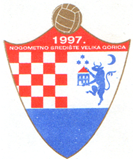 HRVATSKI  NOGOMETNI  SAVEZNOGOMETNI  SAVEZ  ZAGREBAČKE  ŽUPANIJENogometni  savez  Velika  GoricaLiga veteranatel. 01/6265-237,  tel, fax: 01/6265-236e-mail: tajnik@nsvg.hrGLASILO VG VETERANA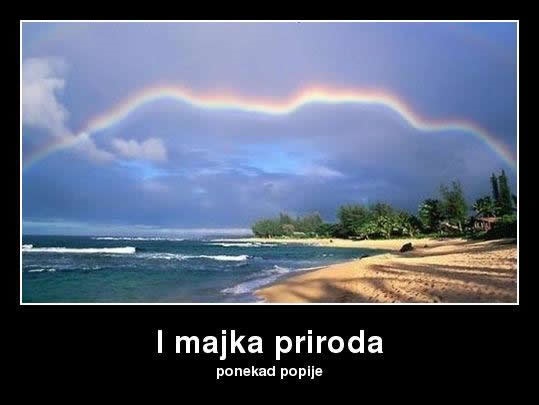 Sadržaj :                    	-	Plenum veterana		- 	Tablica 		- 	Raspored za proljeće 2020.Izdaje: NOGOMETNI SAVEZ VELIKA GORICA              Marina Getaldića 3, 10410 Velika GoricaIBAN:	HR6723600001101401378, ZABA            	HR7423400091110806134, PBZOIB:	12001227058Obradio: Zlatko PetracHAJ!Počelo je naše veteransko druženje. U objektu veterana Mlake, na igralištu kodnog naziva „Kod neobične getribe“, obavili smo prvi ovogodišnji Plenum veteranskih klubova NS Velika Gorica. Zahvaljujem svim voditeljima koji su došli, žao mi je što od Jelačića i Mraclina nije došao nitko, ali……….  Koga nema, bez njega se mora.Ovim putem se najprije zahvaljujem gospodinu Marku Kovaču, voditelju veterana Mlake i njegovim dečkima, koji su se svojski potrudili da se na Plenumu osjećamo ugodno i što su nas primili sa puno ljubavi, veselja, sreće i radosti. U skromnim uvjetima kako nogometno i žive, potrudili su se da u frižideru i na kotlu ništa ne fali.Dok nisam zaboravio, molim dečke iz Mraclina da jave ako je došlo do promjene voditelja i kontakt podataka za voditelja, da možemo komunicirati za potrebe Lige.Neke stvari smo se dogovorili, pa da rezimiramo:Možda i najvažnije: nema kažnjavanja svakog klizećeg starta! Ako je prekršaj, onda je prekršaj, a ne kao prije kada je svaki klizeći bio prekršaj. To je zamišljeno kao dobra ideja, ali se situacija otela kontroli i počeli smo svašta raditi s tim klizećim startovima. Početak prvenstva je 20.03.2020. prema priloženom rasporeduOdgođena utakmica Hruševec-Klas mora se odigrati prije nastavka prvenstva. Dečkima je dano da se dogovore do kraja tjedan, jave Povjereniku svoj dogovor, a ako to ne učine, onda će Povjerenik odrediti kada se bude igralo. Odgode više nema. Momčad koja ne dođe na utakmicu, istu gubi i prijavljuje se Disciplinskom sucu na daljnje postupanje.Gorica sve svoje utakmice kao domaćin igra u 18,00 satiMladsst se plasirala u finale Županijskog prvenstva.Još se nezna datum odigravanja dviju finalnih utakmica, tako da će oni radi toga morati odgoditi dvije svoje utakmice. Tek toliko da svi znamo radi čega se te tekme odgađaju.Liječničke moramo obaviti u sportskoj ambulanti ovlaštenoj za to.Popis igrača koji su obavili liječnički pregled, potpisan od odgovorne osobe klub, sa pečatom, moramo nositi uz sportske iskazniceOmogućiti sucima normalno pisanje zapisnikaJoš više poraditi na samodisciplini svojih igračaKlubovi koji nemaju riješenu papirologiju kluba da to HITNO naprave.To je radi sportske inspekcije jer nas ona „pere“ po pitanju svih papirnatih stvar. Znamo da nam je to muka Isusova, ti papiri oko kluba, ali bez toga se ne može normalno funkcionirati. Kad to jednom sredimo, svake godine samo obnavljamo i nije nikakav bed to onda napraviti. To moramo napraviti radi sebe, svojih klubova, saveza kojem pripadamo i sportske inspekcije koja bi nas mogla posjetiti. A sa njima nema šale, oni se drže zakona kao pijan plota. Naravno, ako to do jeseni ne riješimo, nećemo se moći prijaviti za natjecanje.Paziti na to da igraju samo registrirani igrači.Mi se toga pridržavamo, ali za napomenuti nije naodmet. I dalje komuniciramo preko grupe na Whatsapp-u i preko mailova koje su voditelji dali.U kišnoj večeri druženje i slobodne teme bile su na raspolaganju da ranih večernjih sati. Ako ima nešto što bi još trebali napomenuti, molim voditelje da to jave.Raspored utakmica 16. kola: TABLICA NAKON 15. kolaNeodigrana utakmica:NOGOMETNI SAVEZ VELIKA GORICALIGA VETERANARASPORED  IGRANJA VETERANA PROLJEĆE  2020.26.kolo: MLADOST-VG BOYS, igra se u petak kako bi mogli u ponedjeljak odigrati kompletno novo kolo27. kolo: KURILOVEC-BUNA, LOMNICA-LUKAVEC, MLAKA-VG BOYS igra se u ponedjeljak kako bi se moglo odigrati kompletno kolo 28. kolo: GRADIĆI-BUNA, igra se u petak kako bi se u ponedjeljak moglo odigrati cijelo kolZa sve utakmice moguć je dogovor voditelja momčadi kad bi utakmicu odigrali.Kod dogovora o odgodi utakmice treba Povjereniku odmah javiti dan, mjesto i vrijeme igranja.Ako odgodite utakmicu, a niste dogovorili kada će se igrati, Povjerenik odlučuje o vremenu igranja utakmice. Velika Gorica, 04.03.2020. god.                       Broj: V-21 2019/20.16. KOLOPET, 20.03.16,30PETBAN JELAČIĆMRACLINPETMLAKA DINAMOPET, 18,00BUNA KLASPON, 23.03.LEKENIK  LOMNICAPON, 23.03.MLADOST HRUŠEVECPON, 23.03.VG BOYSVATROGASACPON, 23.03.GORICA  18,00LUKAVECPON, 23.03.GRADIĆIKURILOVECMjMomčadUtakPobNerPorGolovi+/-Bodovi1.MLADOST15150055-1739452.KURILOVEC15101436-2313313.MLAKA1592442-1527294.GORICA1591538-2117285.KLAS1490542-2022276.BUNA1574430-1713257.VG BOYS1564542-3111228.MRACLIN1570844-45-1219.LEKENIK-PEŠČENICA1553739-41-21810.DINAMO1552827-30-31711.HRUŠEVEC1452719-32-131712.VATROGASAC1552828-45-171713.BAN JELAČIĆ1542932-46-141414.LUKAVEC15411023-59-361315.LOMNICA1533927-46-191216.GRADIĆI15131124-60-366548-54814. koloHRUŠEVECKLAS?BrojMomčadBrojMomčad1MRACLIN9GRADIĆI2DINAMO10LEKENIK3HRUŠEVEC11GORICA4VATROGASAC12KLAS5BUNA13VG BOYS6LUKAVEC14MLADOST7LOMNICA15MLAKA8KURILOVEC16BAN JELAČIĆ16. KOLOPET, 20.03.16,30PETBAN JELAČIĆMRACLINPETMLAKA DINAMOPET, 18,00BUNA KLASPON, 23.03.LEKENIK  LOMNICAPON, 23.03.MLADOST HRUŠEVECPON, 23.03.VG BOYSVATROGASACPON, 23.03.GORICA  18,00LUKAVECPON, 23.03.GRADIĆIKURILOVEC17. KOLOPET, 27.03.16,30PETKURILOVEC  LEKENIKPETLOMNICA  GORICAPETLUKAVEC  KLASPET, 18,00BUNA  VG BOYSPETVATROGASAC MLADOST PETHRUŠEVEC  MLAKAPETDINAMO  MRACLINPON, 30.03.GRADIĆIBAN JELAČIĆ18. KOLOPET, 03.04.17,00PETBAN JELAČIĆDINAMOPETMRACLINHRUŠEVECPETMLAKA  VATROGASACPON, 06.04.LEKENIK  GRADIĆIPON, 06.04.MLADOST  BUNAPON, 06.04.VG BOYS  LUKAVECPON, 06.04.KLAS  LOMNICAPON, 06.04.GORICA, 18,00  KURILOVEC19. KOLOPET, 10.04.17,30PETKURILOVEC  KLASPETLOMNICA  VG BOYSPETLUKAVEC  MLADOSTPET, 18,00BUNA  MLAKAPETVATROGASAC  MRACLINPETHRUŠEVEC  DINAMOPON, 13.04.LEKENIKBAN JELAČIĆPON, 13.04.GRADIĆI  GORICA20. KOLOPET, 17.04.17,30PETBAN JELAČIĆHRUŠEVECPETDINAMO  VATROGASACPETMRACLINBUNA  PETMLAKALUKAVEC  PON, 20.04.MLADOSTLOMNICA  PON, 20.04.VG BOYSKURILOVEC  PON, 20.04.KLAS  GRADIĆIPON, 20.04.GORICA, 18,00  LEKENIK21. KOLOPET, 24.04.18,00PETLUKAVEC  MRACLINPETBUNA  DINAMOPETVATROGASAC  HRUŠEVECPETKURILOVECMLADOSTPETLOMNICA  MLAKAPON, 27.04.LEKENIK  KLASPON, 27.04.GORICABAN JELAČIĆPON, 27.04.GRADIĆI  VG BOYS22. KOLOPET, 01.05.18,00PETBAN JELAČIĆVATROGASACPETHRUŠEVECBUNA  PETDINAMOLUKAVEC  PETMRACLINLOMNICA  PETMLAKAKURILOVEC  PON, 04.05.MLADOSTGRADIĆI  PON, 04.05.VG BOYSLEKENIK  PON, 04.05.KLASGORICA23. KOLOPET, 08.05.18,00PETKLASBAN JELAČIĆPETKURILOVECMRACLIN  PETLOMNICADINAMOPETLUKAVECHRUŠEVEC  PETBUNAVATROGASACPON, 11.05.GORICA VG BOYSPON, 11.05.LEKENIKMLADOSTPON, 11.05.GRADIČIMLAKA 24. KOLOPET, 15.05.18,30PETBAN JELAČIĆBUNAPETVATROGASACLUKAVEC PETHRUŠEVECLOMNICA PETDINAMOKURILOVECPETMRACLINGRADIĆI PETMLAKALEKENIK PON, 18.05.MLADOSTGORICA PON, 18.05.VG BOYSKLAS 25. KOLOPET, 22.05.18,30PETLOMNICA  VATROGASACPETLUKAVECBUNAPETKURILOVEC  HRUŠEVECPON, 18.05.LEKENIK MRACLINPON, 18.05.VG BOYSBAN JELAČIĆPON, 18.05.GRADIĆIDINAMOPON, 18.05.KLAS MLADOSTPON, 18.05.GORICA,  18,00MLAKA 26. KOLOPET, 29.05.19,00PETBAN JELAČIĆLUKAVECPETBUNALOMNICAPETVATROGASAC KURILOVECPETHRUŠEVEC GRADIĆIPETDINAMOLEKENIK PETMRACLINGORICA PETMLAKAKLAS PET *MLADOSTVG BOYS 27. KOLOPON, 01.06 .19,00PONMLADOSTBAN JELAČIĆPONKLAS MRACLINPON,    18,00GORICADINAMOPON LEKENIK HRUŠEVECPONGRADIĆI VATROGASACPON **KURILOVEC BUNAPON**LOMNICALUKAVEC PON**MLAKAVG BOYS28. KOLOPET, 05.06.19,00PETBAN JELAČIĆLOMNICAPETLUKAVECKURILOVEC PETVATROGASACLEKENIK PETHRUŠEVECGORICAPETDINAMOKLAS PETMRACLINVG BOYS PETMLAKAMLADOST PET **GRADIĆIBUNA29. KOLOPON, 08.06.19,00PONMLAKABAN JELAČIĆPONKURILOVECLOMNICAPONLEKENIKBUNA PONDINAMOVG BOYSPONKLASHRUŠEVEC PON,    18,00GORICA VATROGASACPONGRADIĆILUKAVEC PONMLADOSTMRACLIN 30. KOLOPET, 12.06.19,00PETBAN JELAČIĆKURILOVECPETLOMNICAGRADIĆI PETLUKAVECLEKENIK  PETBUNAGORICA PETVATROGASACKLAS PETHRUŠEVECVG BOYSPETDINAMOMLADOST PETMRACLINMLAKA 